Standardrutiner: Kalvning1 Kalvningsövervakning – NormallägeMål: Upprättad av: Illustrationer: Jan Petersson (1.3) och Jannica Krafft (övriga)1.1Ta in kon i kalvningsboxen tidigast 
1 dygn innan förväntad kalvning. Notera särskilt om kon tappar aptit, går för sig själv, visar oro och när bäckenbanden slappas. 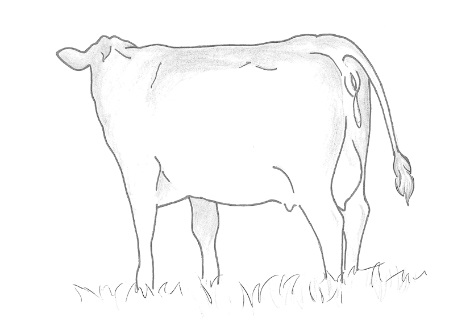 1.2Titta till den kalvande kon regelbundet och notera (klockslag) när den yttre fosterhinnan (vattenkalven) går sönder.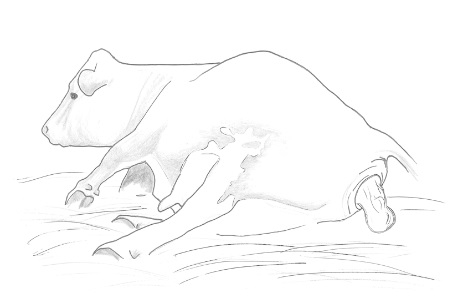 1.3Öka tillsynen till minst varje timma och notera att kon har värkar och att förlossningen gör framsteg. 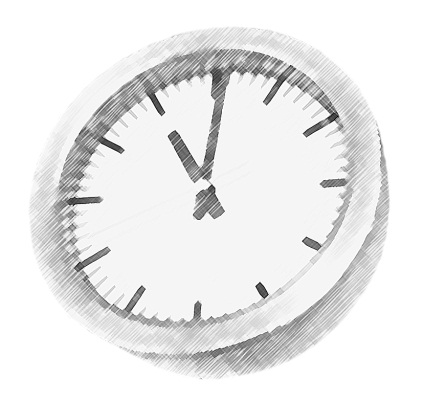 1.4Titta efter den inre grå fosterhinnan och om fosterdelar ses. Notera (klockslag) när den inre fosterhinnan går sönder och vilka fosterdelar som ses. 1.5Avgör fosterläge: Huvud och två framben = framdelsläge; Två bakben med klövarnas sula vända uppåt = bakdelsläge. Intensifiera övervakningen till minst en gång i halvtimman. Vid avvikelser gå till Standardrutiner Kalvning: 2 Undersöka kalvens läge.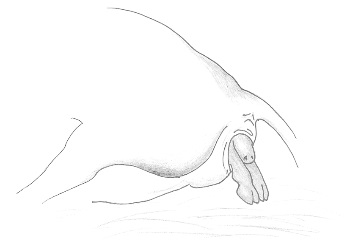 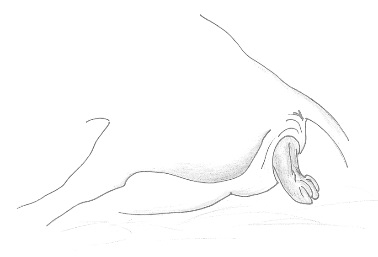 1.6Vid framdelsbjudning om kalvningen ger förväntade framsteg låt kon kalva själv.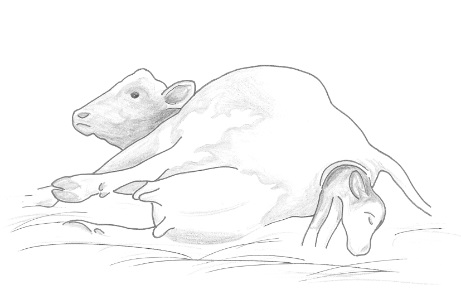 1.7Vid bakdelsbjudning då haslederna är i nivå med vulvaöppningen ge kalvningshjälp genom att dra i bakbenen bakåt-nedåt i takt med kons värkar.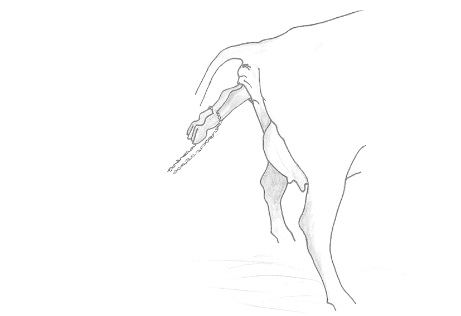 1.8Ta bort slem från näsa och mun på kalven då den är ute och kontrollera andning. 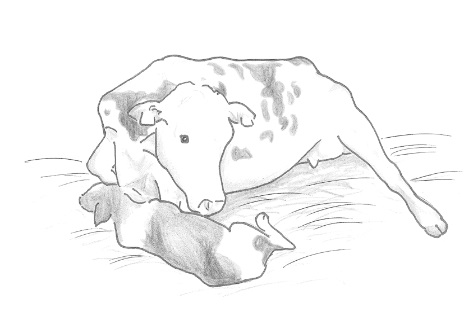 